Решение №27Оперативного штаба по предупреждению угрозы завоза и распространения новой коронавирусной инфекции на территории Похвистневского районаСамарской области14.09.2020 года1.	Руководителю отдела образования Похвистневского района Северо-
восточного управления министерства образования и науки Самарской
области (Авериной Н.А.):- усилить контроль по недопущению пребывания родителей (законных представителей) ребенка  без средств индивидуальной защиты (масок) во всех образовательных учреждениях (детские сады, школы, учреждения дополнительного образования);усилить контроль за проведением ежедневной дезинфекции помещений школ входной группы (дверей, ручек, перил, поручней), замер температуры у детей и персонала перед началом уроков и соблюдение всех требований и рекомендаций Роспотребнадзора.информацию о проделанной работе предоставить в срок до 21.09.2020 года, на адрес электронной почты: jакvv75@mail.ruСрок: до окончания режима повышенной готовности .2.	Руководителям предприятий, учреждений всех форм собственности,
индивидуальным предпринимателям, крестьянско-фермерским хозяйствам
района:-	продолжить работу по организации вакцинации работников от гриппа
пневмококковой вакциной, в целях недопущения всплеска сезонной
эпидемии. Организация данного мероприятия совместно с ГБУЗ СО
Похвистневская ЦБГР телефон для связи 2-20-46.Срок: по согласованию с представителем ГБУЗ СО Похвистневская ЦБГР.3.	Работодателям всех форм собственности, осуществляющим деятельность
на территории Похвистневского района:не допускать в здания, строения, сооружения, в которых осуществляется их деятельность, граждан, не соблюдающих требования соблюдения, введенного на территории Самарской области «масочного режима» с 01.05.2020 года;согласно Постановлению Губернатора Самарской области от 08.06.2020 года №138 «Руководителям организаций и индивидуальных предпринимателей не допускать в здания, строения, сооружения, в которых осуществляется их деятельность, граждан, не соблюдающих требования, предусмотренные при введении на территории Самарской области «масочного режима» с 01.05.2020 года;за несоблюдение данного постановления (№138 от 08.06.2020года) административная ответственность ложится на руководителя предприятия;обеспечить соблюдение гражданами (в том числе работниками) социального дистанцирования, в том числе путем нанесения специальной разметки и установления специального режима допуска нахождения в зданиях, сооружениях(помещениях в них), на соответствующей территории;-	проводить дезинфекцию и уборку помещений и транспорта с применением
дезинфицирующих средств, не реже чем через каждые 2 часа;-обеспечить персонал средствами индивидуальной защиты на рабочих местах;взять под личный контроль использование индивидуальных средств защиты всеми сотрудниками и обеспечить проведение дезмероприятий всех зон.информацию о проделанной работе предоставить в срок до 21.09.2020 года, на адрес электронной почты: jакvv75@mail.ruСрок: до окончания режима повышенной готовности.4.	Главам сельских поселений Похвистневского района и руководителям
предприятий, учреждений всех форм собственности, торговых точек района:-	постановлением Губернатора Самарской области от 29.04.2020 года
№104 на территории Самарской области с 01.05.2020 года и до особого
распоряжения введен «масочный режим». За несоблюдение данного
постановления, при нахождении вне мест проживания (пребывания), в том
числе в общественных местах (кроме улиц), объектах розничной торговли,
организациях по оказанию услуг, выполнению работ, аптеках, общественном
транспорте, включая легковое такси, в соответствии со ст.20.6.1 КоАП РФ,
предусмотрено административное наказание в виде предупреждения или
штрафа на физических лиц от 1 тысячи до 30 тысяч рублей;
- организовать проверки по соблюдению гражданами масочного режима в
общественных местах, в том числе в пассажирском муниципальном
транспорте.Срок: до особого распоряжения.5.	Начальнику МУ АТП Похвистневского района (Миронову В.В.):усилить контроль за соблюдением «масочного режима» гражданами (пассажирами) в общественном транспорте;обеспечить использование средств индивидуальной защиты водителями и кондукторами, при осуществлении пассажирских перевозок и проведение регулярной дезинфекции транспортных средств;не обслуживать пассажиров находящихся без средств индивидуальной защиты;-	информацию о проделанной работе предоставить в срок до 21.09.2020 года,
на адрес электронной почты: jакvv75@mail.ru.Срок: до особого распоряжения.6.	Главам сельских поселений Похвистневского района:-	усилить контроль за лицами, находящимися на самоизоляции (контактными) и лицами, находящимися на амбулаторном лечении с подтвержденным диагнозом коронавирусной инфекции;-	продолжить ежедневную санитарную обработку дезинфицирующим
раствором: детские площадки, парки, места общего пользования и 
массового скопления людей.-	на территории сельских поселений продолжить проведение рейдов в
вечернее время силами работников сельской администрации, с
привлечением участковых уполномоченных полиции по профилактической и
разъяснительной беседе среди населения, особенно молодежи: о введённом на
территории Самарской области «масочном режиме» с 01.05.2020 года.продолжить на территориях сельских поселений осуществлять оповещение населения о соблюдении «масочного режима» с помощью громкоговорителя силами «Молодой гвардии» и волонтеров. В сельских поселениях информировать население через громкоговорящую связь, находящихся в мечетях, на передвижном транспорте.информацию о проделанной работе предоставить в срок до 21.09.2020 года, на адрес электронной почты: jакvv75@mail.ruСрок: до окончания режима повышенной готовности.7.	Директору управляющей компании Похвистневского района (Егорову
В.С.):продолжить ежедневную дезинфекцию входной группы многоквартирных домов (подъездов, дверей, ручек, перил, поручней). С составлением Акта выполненных работ, подписанным одним из собственников жилья.информацию о проделанной работе предоставить в срок до 21.09.2020 года, на адрес электронной почты: ) jакvv75@mail.ruСрок: до окончания режима повышенной готовности.8.	Начальнику МО МВД России «Похвистневский» (Алекяну Ю.Р.):-	усилить контроль за лицами, находящимися на самоизоляции (контактными)
и лицами, находящимися на амбулаторном лечении с подтвержденным
диагнозом коронавирусной инфекции;- усилить   контроль   по   соблюдению   гражданами   «масочного   режима», совместно с административной  комиссией муниципального районаПохвистневский.Срок: ежедневно и до окончания режима повышенной готовности.9. Главному редактору газеты «Вестник Похвистневского района»
(Лапшиной Т.В.):-	разместить информацию в СМИ и на официальных сайтах о необходимости проведении вакцинации работников предприятий, учреждений всех форм собственности и торговых точек района - от гриппа и ОРВИ, в целях недопущения всплеска сезонной эпидемии.- разместить информацию в СМИ и на официальных сайтах об
эпидемиологической обстановке в районе, о необходимости соблюдения
«масочного режима» в местах массового скопления людей, соблюдения
социального дистанцирования и об административной ответственности за
нарушение «масочного режима», предусмотренного статьей 20.6.1. КоАП РФ.-	информацию о проделанной работе предоставить в срок до 21.09.2020 года,
на адрес электронной почты: jакvv75@mail.ru10. Контроль за выполнением данного решения оставляю за собой.Заместитель Главы района, 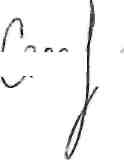 заместитель председателяоперативного штаба                       С.В. Черкасов	\ЧР^ /	С.В.Черкасов